VSTUPNÍ ČÁSTNázev moduluZákladní elektromontážní práce – zapojování spínačůKód modulu26-m-4/AB14Typ vzděláváníOdborné vzděláváníTyp modulu(odborný) teoreticko–praktickýVyužitelnost vzdělávacího moduluKategorie dosaženého vzděláníL0 (EQF úroveň 4)Skupiny oborů26 - Elektrotechnika, telekomunikační a výpočetní technikaKomplexní úlohaProjektová dokumentace bytuObory vzdělání - poznámky26-51-H/01 Elektrikář26-51-H/02 Elektrikář - silnoproud26-41-L/01 Mechanik elektrotechnikDélka modulu (počet hodin)16Poznámka k délce moduluPlatnost modulu od30. 04. 2020Platnost modulu doVstupní předpokladyÚspěšné absolvování elektrotechnického základu (obory L) nebo elektrotechniky (obory H).JÁDRO MODULUCharakteristika moduluCílem modulu je osvojení znalostí a dovedností žáky v oblastech orientace v technických výkresech a schématech, specifikace použití jednotlivých druhů spínačů, kreslení schémat zapojení spínačů, zapojování světelných vypínačů a jejich kombinací.Očekávané výsledky učeníOdborné kompetence dle RVP:provádět montážní, opravárenské a údržbářské práce na elektrických zařízeních pod odborným dohledem v souladu s požadavky BOZP a s vyhláškou o odborné způsobilosti v elektrotechnice;používat technickou dokumentaci;dbát na bezpečnost práce a ochranu zdraví při práci;Žák:čte technickou dokumentaci;specifikuje použití spínače;vytvoří schéma zapojení;zapojí světelné spínače.Obsah vzdělávání (rozpis učiva)Obsahové okruhy:Zapojení a použití spínačů 1, 3Zapojení a použití spínačů 4, 5Zapojení spínačů 5A, 5B, 6, 7Zapojování světelných kombinacíKontrolní práceUčební činnosti žáků a strategie výukyfrontální vyučování – výklad a názorná ukázkarozbory schématpráce s výkresovou dokumentacídemonstrace - od přípravy zapojení po oživenívyhledávání informací v technických diagramech a technických normáchsamostatná práceZařazení do učebního plánu, ročníkVýuka probíhá v odborném výcviku. Doporučuje se vyučovat v prvním ročníku (obory L i obory H).VÝSTUPNÍ ČÁSTZpůsob ověřování dosažených výsledkůPísemné zkoušení - teoretické testy:zapojení a použití spínačů (30 minut)zapojení světelných kombinací (30 minut)Kontrolní práce:praktické zapojení světelné kombinace (6 hodin)Kritéria hodnocenížák zakreslí schémata zapojení jednotlivých spínačů a popíše jejich použití (test)žák zakreslí schémata zapojení světelných kombinací a popíše jejich použití (test)žák zapojí světelnou kombinaci (kontrolní práce)Hodnocení - při hodnocení se počítají obě podmínky - samostatná práce i testy. Celková hodnota testů vychází z jejich průměru. Celková známka se pak stanový průměrným hodnocením obou částí - při nerozhodné známce rozhoduje část s horším výsledkem.Prospěl na výborný:Žák splní zadání kontrolní práce bez chyb.Průměr hodnocení testů - 90 % správných odpovědí.Prospěl na chvalitebný:Žák splní zadání kontrolní práce s drobnými chybami, které po upozornění odstraní. Průměr hodnocení testů - 75 % správných odpovědí.Prospěl na dobrý:Žák splní zadání kontrolní práce s chybami, které po upozornění odstraní. Průměr hodnocení testů - 65 % správných odpovědí.Prospěl na dostatečný:Žák splní zadání kontrolní práce s pomocí vyučujícího. Průměr hodnocení testů - nejméně 50 % správných odpovědí.Neprospěl:Žák nesplní závěrečnou samostatnou práci.Doporučená literaturaTKOTZ, K. a kol.: Příručka pro elektrotechnika, Europa-Sobotáles cz. s.r.o., Praha, 2012.BASTIAN, P. a kol.: Praktická elektrotechnika, Europa-Sobotáles cz. s.r.o., Praha, 2012.HÄBERLE, G. A kol.: Elektrotechnické tabulky pro školu i praxi, Europa-Sobotáles cz. s.r.o., Praha, 2006.BERKA, Š.: Elektrotechnická schémata a zapojení 1, BEN – technická literatura, Praha, 2010.Normy ČSNPoznámkyObsahové upřesněníOV RVP - Odborné vzdělávání ve vztahu k RVPMateriál vznikl v rámci projektu Modernizace odborného vzdělávání (MOV), který byl spolufinancován z Evropských strukturálních a investičních fondů a jehož realizaci zajišťoval Národní pedagogický institut České republiky. Autorem materiálu a všech jeho částí, není-li uvedeno jinak, je Lenka Demjanová. Creative Commons CC BY SA 4.0 – Uveďte původ – Zachovejte licenci 4.0 Mezinárodní.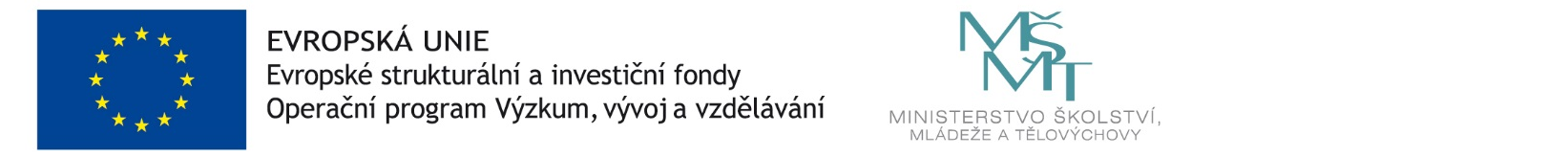 